31.01.23 В целях реализации программы патриотического воспитания учащихся, а также в рамках реализации плана мероприятий, посвященных участникам СВО на Украине  зам.директора по ВР Магомедов З.А. организовал встречу общественника Шамиля Хадулаева с учащимися 9-х классов по теме «Что такое патриотизм»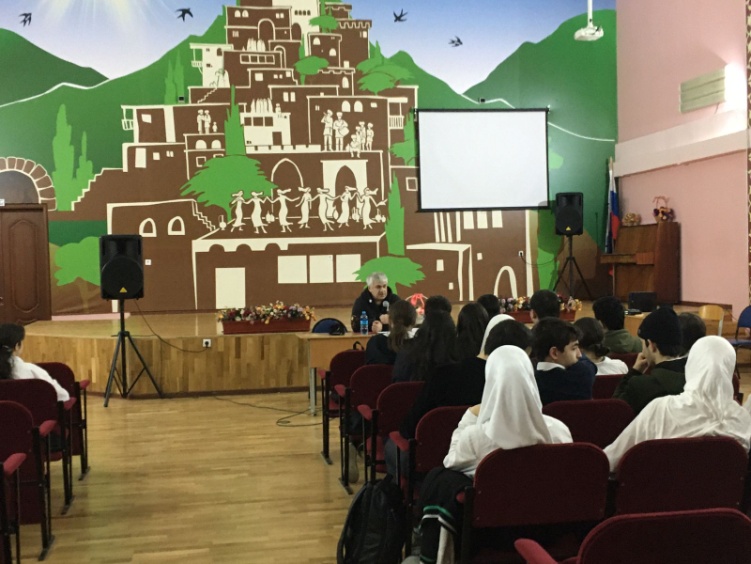 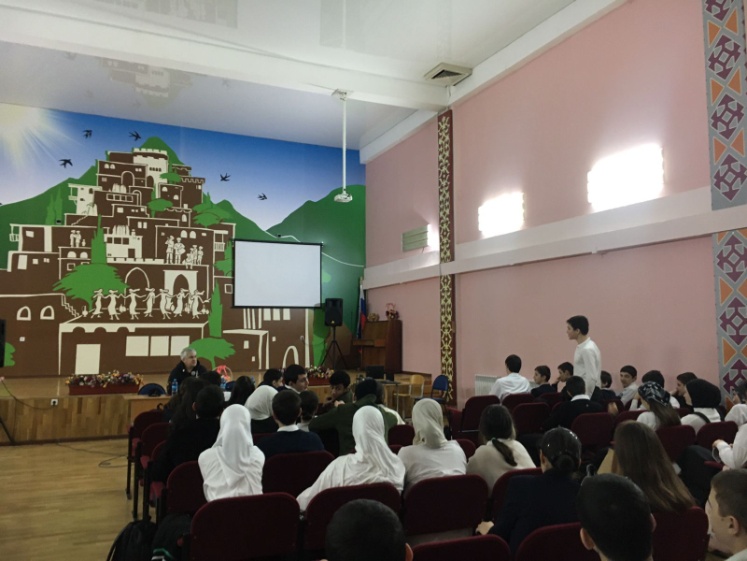 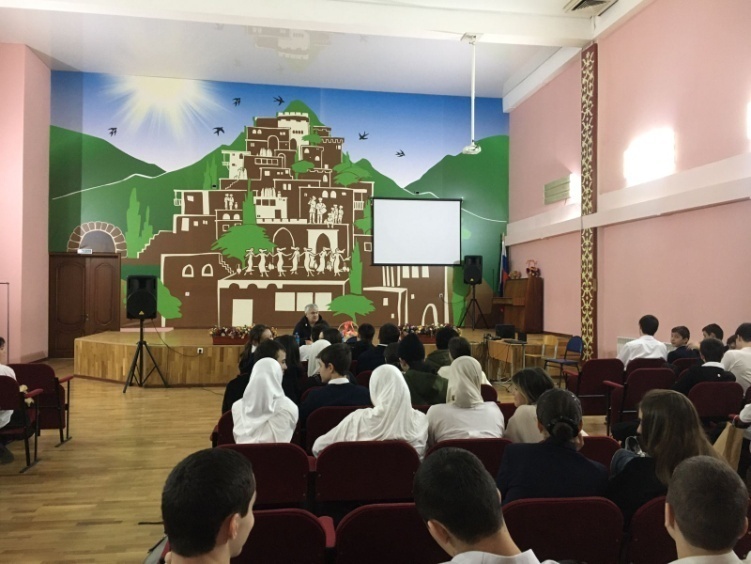 